«25» июня 2018г.                                                                                           №__01-30/460 (а)__РЕШЕНИЕулусного экспертного совета МКУ «МОУО» Сунтарского улуса(района)от 25 июня 2018 года    По итогам экспертизы (протокол заседания экспертного совета №46 от 25 июня 2018 г.) представленных инновационных проектов, методического пособия ОУ и педагогов, желающих участвовать на республиканской педагогической ярмарке «Сельская школа&Образовательная марка-2018»    ЭКСПЕРТНЫЙ СОВЕТ решил:Одобрить инновационные проекты и рекомендовать для участия в конкурсе инновационных проектов:-Инновационный проект «Инженеры будущего»-автор проекта Антонова С.С., зам.директора по НМР МБОУ «СПТЛИ»- Инновационный проект «Проектно-исследовательская деятельность как основа развития инженерного мышления»-автор проекта Алексеева Р.Г., учитель физики МБОУ «СПТЛИ»- Инновационный проект «Тьюторское сопровождение в сельской малокомплектной школе»-автор проекта Прокопьева А.А., зам.директора МБОУ «Туойдахская ООШ».Одобрить методическое пособие и рекомендовать для участия в конкурсе методических пособий:-Методическое пособие «Роль творческой проектной деятельности в социализации обучающихся»-автор Федорова Л.Г., учитель технологии МБОУ «СПТЛИ».       Еремеев Г.М., председатель Экспертного совета, начальник МКУ МОУОМуниципальное казенное учреждение «Муниципальный орган управления образования» администрации муниципального района «Сунтарский улус (район)»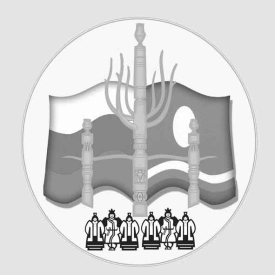 «Сунтаар улууһа (оройуона)»муниципальнай оройуондьаһалтатын «Үөрэхсалалтатын муниципальнай органа» муниципальнай хааhына тэрилтэтэСунтарский улус, с. Сунтар, Ленина, 35Сунтаар улууґа, Сунтаар сэл. Ленин уул. 35тел. (41135) 22-4-08, факс (41135) 22-4-08, e-mail: mouo_suntar@mail.ruтел. (41135) 22-4-08, факс (41135) 22-4-08, e-mail: mouo_suntar@mail.ruтел. (41135) 22-4-08, факс (41135) 22-4-08, e-mail: mouo_suntar@mail.ruОКПО 02124002, ОГРН 1021400835686, ИНН /КПП 1424003328/142401001ОКПО 02124002, ОГРН 1021400835686, ИНН /КПП 1424003328/142401001ОКПО 02124002, ОГРН 1021400835686, ИНН /КПП 1424003328/142401001